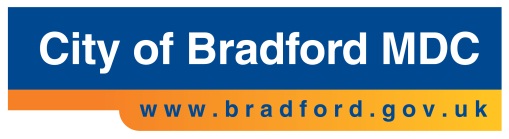 KS2 Writing moderation workshops – reply formSpring term 2017Please indicate which session you wish to attendThe cost is £75 per delegatePlease return this form to school.improvement@bradford.gov.ukFor further information please contact Ken Poucher – ken.poucher@bradford.gov.uk / 07582109269Name of School:Name(s) of person(s) attendingKey Stage 2 - Workshop 1Tuesday 28th March1:30pm-3:30pmThe View Room, Margaret McMillan Tower Key Stage 2 - Workshop 1Tuesday 28th March1:30pm-3:30pmThe View Room, Margaret McMillan Tower Key Stage 2 - Workshop 2Wednesday 29th March1:30pm-3:30pmCrossflatts Primary SchoolKey Stage 2 - Workshop 2Wednesday 29th March1:30pm-3:30pmCrossflatts Primary SchoolKey Stage 2 - Workshop 3Thursday 30th March2:30pm-4:30pmSwain House Primary SchoolKey Stage 2 - Workshop 3Thursday 30th March2:30pm-4:30pmSwain House Primary SchoolKey Stage 2 - Workshop 4Monday 3rd April1:30pm-3:30pmSwain House Primary SchoolKey Stage 2 - Workshop 4Monday 3rd April1:30pm-3:30pmSwain House Primary SchoolKey Stage 2 - Workshop 5Wednesday 5th April2:00pm-4:00pmThe View Room, Margaret McMillan TowerKey Stage 2 - Workshop 5Wednesday 5th April2:00pm-4:00pmThe View Room, Margaret McMillan Tower